   Ofício círc. Nº00192022/CMDM LAURO SANTOS AMURES /CISAMALAGES SC Prezado Senhor         Vimos por meio deste   convidar para participar de uma 1ª PLENÁRIA INTEGRANDO AÇÕES DE ENFRENTAMENTO AS VIOLÊNCIA CONTRA MULHERES visando fortalecer os laços que nos unem para enfretamento a violência contra as mulheres 01/04/2022(sexta-feira), às 15h00mim, tendo como local no Auditório do Mercado Publico Sua participação e muito importante  Atenciosamente  Sendo o que tínhamos para o momento, subscrevemo-nos.            Atenciosamente, 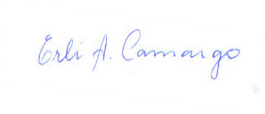 Erli A. Camargo Presidenta do CMDM 